附件1:会 议 日 程附件3：一人一档防疫登记二维码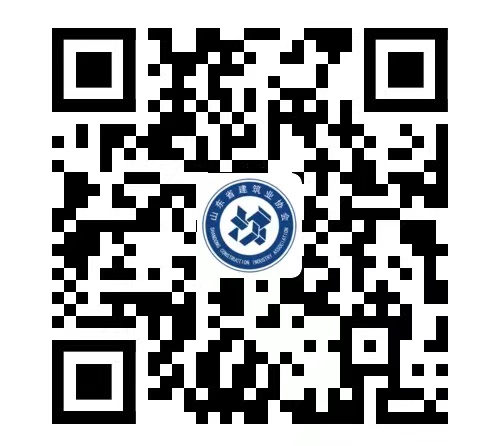 时 间时 间内 容备注7月12日13:00-18:001.报到一楼大厅7月13日上午              9:00-9:302.领导致辞二楼禧悦厅7月13日上午              9:30-11:303.解读《建筑施工承插型盘扣式钢管脚手架选用技术标准》（T/SDSJZYXH 0001-2021）二楼禧悦厅7月13日下午  13:00-13:404.专题讲座：《盘扣支撑系统应用及管理》二楼禧悦厅7月13日下午  13:40-14:205.专题讲座：《盘扣支架施工技术与安全质量控制》二楼禧悦厅7月13日下午  14:20-17:006、盘扣式脚手架应用典型工程现场观摩酒店大厅前统一安排返   程返   程附件2：附件2：附件2：附件2：附件2：附件2：附件2：《建筑施工承插盘扣式钢管脚手架选用技术标准》宣贯会议暨现场应用观摩会报名回执单《建筑施工承插盘扣式钢管脚手架选用技术标准》宣贯会议暨现场应用观摩会报名回执单《建筑施工承插盘扣式钢管脚手架选用技术标准》宣贯会议暨现场应用观摩会报名回执单《建筑施工承插盘扣式钢管脚手架选用技术标准》宣贯会议暨现场应用观摩会报名回执单《建筑施工承插盘扣式钢管脚手架选用技术标准》宣贯会议暨现场应用观摩会报名回执单《建筑施工承插盘扣式钢管脚手架选用技术标准》宣贯会议暨现场应用观摩会报名回执单《建筑施工承插盘扣式钢管脚手架选用技术标准》宣贯会议暨现场应用观摩会报名回执单《建筑施工承插盘扣式钢管脚手架选用技术标准》宣贯会议暨现场应用观摩会报名回执单《建筑施工承插盘扣式钢管脚手架选用技术标准》宣贯会议暨现场应用观摩会报名回执单《建筑施工承插盘扣式钢管脚手架选用技术标准》宣贯会议暨现场应用观摩会报名回执单《建筑施工承插盘扣式钢管脚手架选用技术标准》宣贯会议暨现场应用观摩会报名回执单回执单位：     市建筑业协会                            联系人：                          手机：回执单位：     市建筑业协会                            联系人：                          手机：回执单位：     市建筑业协会                            联系人：                          手机：回执单位：     市建筑业协会                            联系人：                          手机：回执单位：     市建筑业协会                            联系人：                          手机：回执单位：     市建筑业协会                            联系人：                          手机：回执单位：     市建筑业协会                            联系人：                          手机：回执单位：     市建筑业协会                            联系人：                          手机：回执单位：     市建筑业协会                            联系人：                          手机：回执单位：     市建筑业协会                            联系人：                          手机：回执单位：     市建筑业协会                            联系人：                          手机：序号序号姓名性别职务工作单位联系电话联系电话是否住宿（单、合住）是否住宿（单、合住）就餐就餐11□单住，□合住□单住，□合住□午餐□午餐22□单住，□合住□单住，□合住□午餐□午餐33□单住，□合住□单住，□合住□午餐□午餐44□单住，□合住□单住，□合住□午餐□午餐55□单住，□合住□单住，□合住□午餐□午餐66□单住，□合住□单住，□合住□午餐□午餐....□单住，□合住□单住，□合住□午餐□午餐备注：1.各市建筑业协会务必在7月8日前，将本报名回执单汇总后发送至邮箱：249886578@qq.com，以便提前准备资料及安排食宿。备注：1.各市建筑业协会务必在7月8日前，将本报名回执单汇总后发送至邮箱：249886578@qq.com，以便提前准备资料及安排食宿。备注：1.各市建筑业协会务必在7月8日前，将本报名回执单汇总后发送至邮箱：249886578@qq.com，以便提前准备资料及安排食宿。备注：1.各市建筑业协会务必在7月8日前，将本报名回执单汇总后发送至邮箱：249886578@qq.com，以便提前准备资料及安排食宿。备注：1.各市建筑业协会务必在7月8日前，将本报名回执单汇总后发送至邮箱：249886578@qq.com，以便提前准备资料及安排食宿。备注：1.各市建筑业协会务必在7月8日前，将本报名回执单汇总后发送至邮箱：249886578@qq.com，以便提前准备资料及安排食宿。备注：1.各市建筑业协会务必在7月8日前，将本报名回执单汇总后发送至邮箱：249886578@qq.com，以便提前准备资料及安排食宿。备注：1.各市建筑业协会务必在7月8日前，将本报名回执单汇总后发送至邮箱：249886578@qq.com，以便提前准备资料及安排食宿。备注：1.各市建筑业协会务必在7月8日前，将本报名回执单汇总后发送至邮箱：249886578@qq.com，以便提前准备资料及安排食宿。备注：1.各市建筑业协会务必在7月8日前，将本报名回执单汇总后发送至邮箱：249886578@qq.com，以便提前准备资料及安排食宿。备注：1.各市建筑业协会务必在7月8日前，将本报名回执单汇总后发送至邮箱：249886578@qq.com，以便提前准备资料及安排食宿。